WITAM WAS W PONIEDZIAŁEK 27.04.20r.Dzisiejszy temat dnia : „ Mój dom”„ Domy”- praca z obrazkiem.R. pokazuje obrazki przedstawiające dom rodzinny i blok. Dziecko określa, który dom jest niski, a który wysoki. R. prosi dziecko o pokazanie np. okna wysokiego domu, drzwi niskiego domu, balkonu na niskim domu, dachu na wysokim domu. Następnie dziecko wskazuje obrazek domu, który przedstawia dom podobny do tego, w którym mieszka.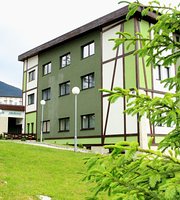 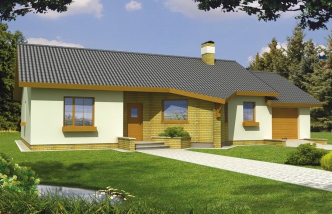 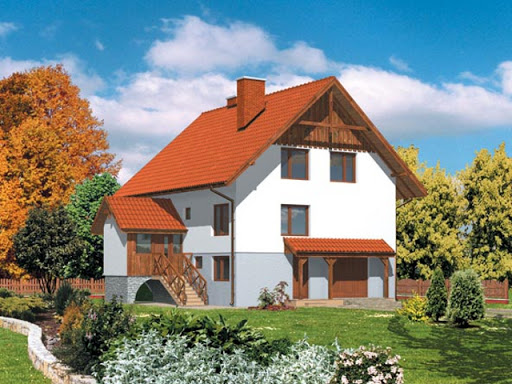 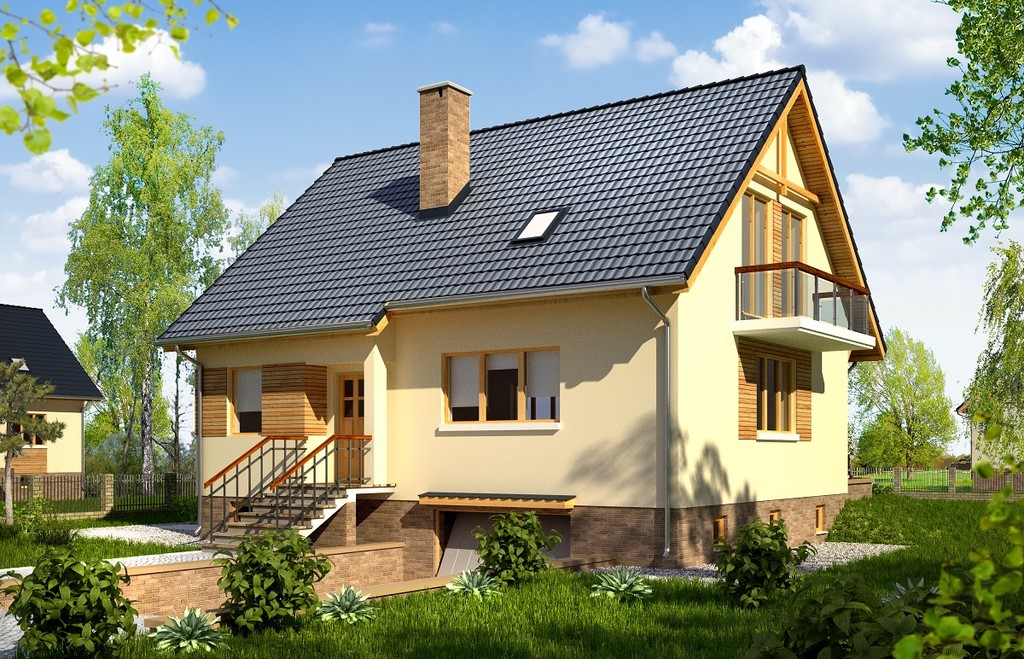 „ O domu i wędrówce”- słuchanie wiersza Czesława Janczarskiego.Wracają bocianyZ dalekiej podroży.Tu gniazdo rodzinneNajlepiej im służy.Pies wraca do budy,Choć biegał pół nocy,I merda ogonem,I patrzy nam w oczy.A pszczoła, co lataWśród kwiatów po lesie,Do ula z dalekaPachnący miód niesie.Jaś wraca z przedszkolao domu, do mamy.Z teatru i kinado domu wracamy.Przyjemnie wędrować po drogach dalekich.Lecz w domu, wśród swoich-najmilej, najlepiej.Rozmowa kierowana pytaniami R.( wiersz należy przeczytać dziecku dwa razy)- Dokąd wracają z dalekiej podroży bociany?-Co robił pies, gdy wrócił do budy?- Dokąd leci pszczoła?- Kto mieszka w naszym domu?- Co lubisz robić w domu?Zabawa ruchowa „ Wysoki i niski dom”Dziecko chodzi w różnych kierunkach. Na hasło R.: Wysoki dom!- zatrzymuje się, stoi na palcach, unosząc jak najwyżej ręce. Na hasło: Niski dom!- zatrzymuje się i kuca.Zabawa słowna- „ Czyj to dom?”( obrazek poniżej), dziecko określa, w których  domach mieszkają ludzie, a w których zwierzęta.Następnie proponujemy dziecku, aby zbudowało dom z wybranych przez siebie klocków i wg swojego pomysłu.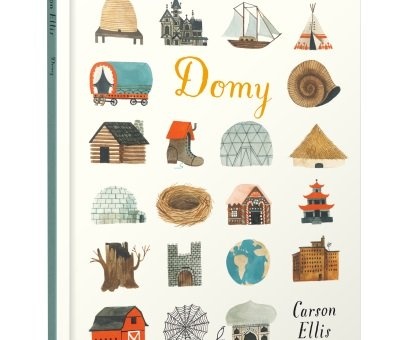 Miłej zabawy!